ITEP Climate Change Adaptation Training:Save the Date: Week of March 6th, 2017                                       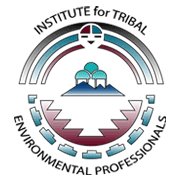 Course:
Climate Change Adaptation Planning 

NOTE: This is a course description for the 3-day Climate Change Adaptation Planning course. Offerings that are shorter will be condensed versions and will not have all of the activities/components of the 3-day training and might not have a regional focus. For more information about a particular training, please contact Sue Wotkyns

Course Description:
This course provides an introduction to planning for climate change impacts, with examples of tribes that have been going through the adaptation planning process. The course is intended for tribal environmental and natural resource professionals who expect to be involved in climate change adaptation planning. Since the course will focus on climate change impacts in the region, we especially encourage people from the region to attend. Others are welcome to attend but should realize that that there will be a focus on that region.

Topics include:Overview of climate change and impacts in the regionProcess of developing climate change adaptation plans, from getting started, to impact and vulnerability assessments, to developing adaptation strategiesTools, resources and partnerships for adaptation planningThis course employs a variety of instructional methods including presentations, including tribal case studies; small and large-group discussions and activities; and a field trip. Participants will complete a pre-course assignment prior to attending.

Pre-requisite:
There are no pre-requisites. However, we expect participants to have a basic understanding of climate change and its impacts. At your request, ITEP will refer you to material to read/review prior to the training.

Participant Eligibility:
This course is intended for tribal environmental and natural resource professionals working for federally recognized tribes.

Course Fees:
There are no registration fees for this course. Please see course registration form for information about participant travel costs that ITEP will cover.